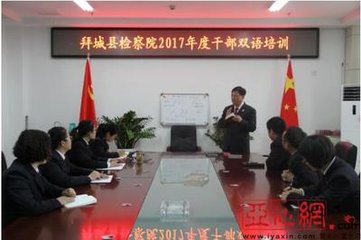 新中国成立以来的第一个少数民族语言文字工作规划——《国家民委“十三五”少数民族语言文字工作规划》正式印发。第二批共9个全国双语和谐乡村、和谐社区示范点建设全面启动.